ВВЕДЕНИЕМодуль интеграции ПК «1С: БГУ» и ПК «Бюджет-СМАРТ» позволяет передавать документы из ПК «1С: БГУ» в ПК «Бюджет-СМАРТ» по каналам связи в безфайловом режиме. Модуль разработан для 1С: Предприятие 8.2 и 8.3 Бухгалтерия государственного учреждения редакции 1.0 и 2.0.Модуль интеграции ПК «1С: БГУ» и ПК «Бюджет-СМАРТ» –  представляет собой внешнюю обработку для конфигурации Бухгалтерия государственного учреждения 1C в виде файла с расширением epf: «budget1.0(ver 1.001).epf».Условные обозначенияВ документе используются следующие условные обозначения:Перечень сокращенийВ документе используются следующие сокращения:БГУ 1.0 (БГУ 2.0) – конфигурация Бухгалтерия государственного учреждения, редакция 1.0 (2.0).Модуль – модуль интеграции ПК «1С: БГУ» и ПК «Бюджет-СМАРТ».1 Установка и использование модуля в конфигурации БГУ 2.01.1 Подключение модуляКонфигурация «Бухгалтерия государственного учреждения», редакция 2.0, содержит средства подключения произвольных дополнительных отчетов, печатных форм и обработок к базе данных. Подключение при этом происходит без изменения структуры конфигурации, в пользовательском режиме.Для подключения дополнительной внешней обработки модуля необходимо выполнить следующее:Скачайте файл установки модуля по ссылке: https://www.keysystems.ru/Updates/UpdateList.aspx?id={97568B7A-B9A5-E611-8C21-005056A6350C}Скопируйте файл внешней обработки budget2.0(ver 1.001).epf на компьютер, где установлена программа 1С:Предприятие с конфигурацией БГУ2.0.Запустите программу 1С:Предприятие.В главном окне 1C:Предприятие на панели инструментов выберите следующий пункт меню:Администрирование=>печатные формы, отчеты и обработки (Рисунок 1).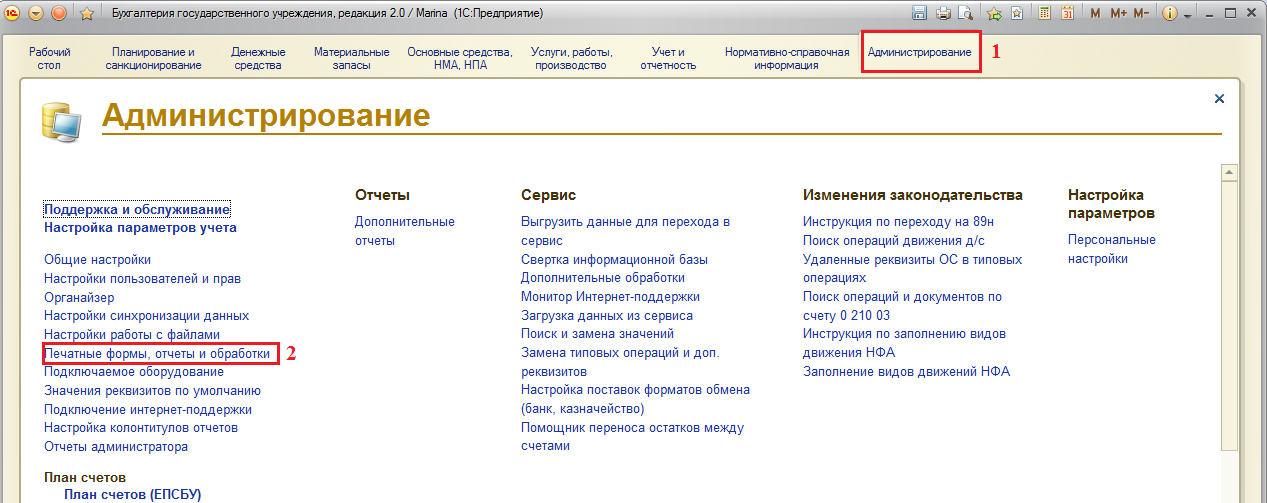 Рисунок  Печатные формы, отчеты и обработки.После описанных действий откроется окно подключения дополнительных отчетов и обработок следующего вида (Рисунок 2). Включите дополнительные отчеты и обработки и нажмите на ссылку [Дополнительные отчеты и обработки]: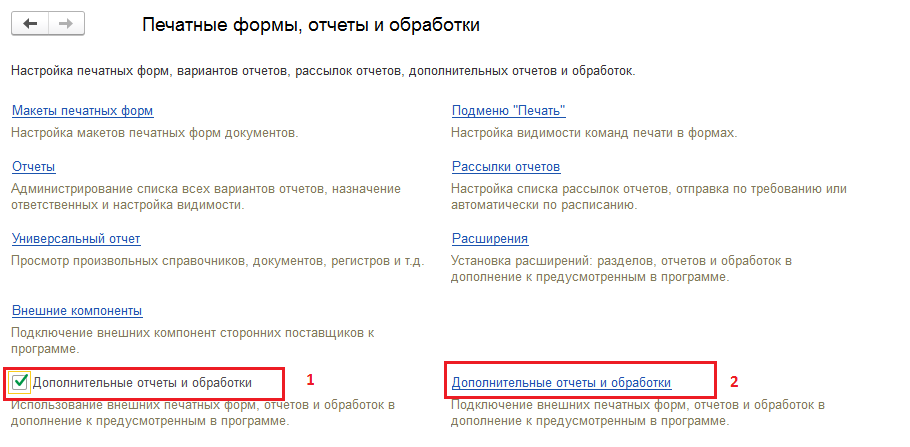 Рисунок  Окно подключения дополнительных отчетов и обработок.В появившемся окне «Дополнительные отчеты и обработки» нажмите на кнопку  [Создать новый элемент списка (Ins)]. Откроется окно создания дополнительной обработки и предложит выбрать файл внешней обработки модуля (Рисунок 3). Выберите сохраненный в пункте 1 файл и нажмите [Открыть]. После выбора файла все необходимые поля в форме регистрации будут заполнены автоматически.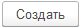 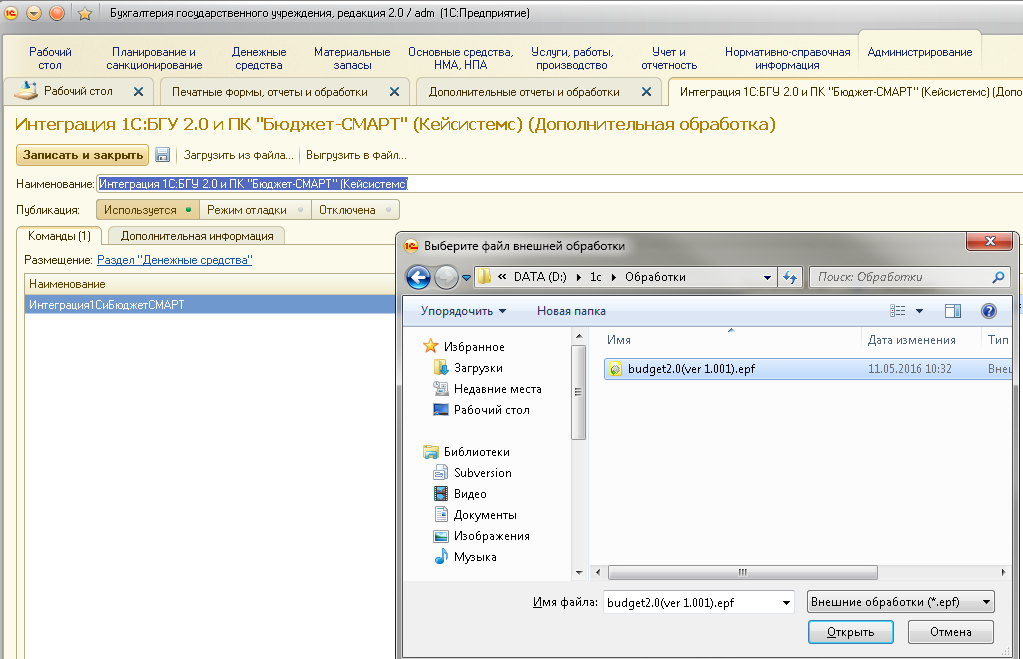 Рисунок  Добавление внешней обработки.В появившемся окне можно исправить автоматически созданное наименование на более удобное. Далее необходимо указать разделы командного интерфейса, в которых будет отображаться модуль обработки. Для этого нажимаем [Не определено] (Рисунок 4).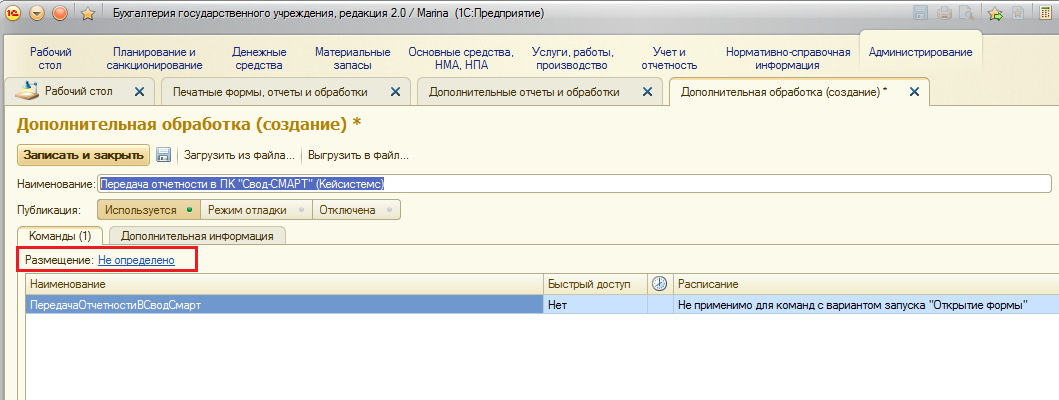 Рисунок  Настройка размещения модуля.Появится окно выбора разделов командного интерфейса, в которых будет доступна обработка модуля. Из выбранного списка отметим [Раздел «Денежные средства»] (Рисунок 5).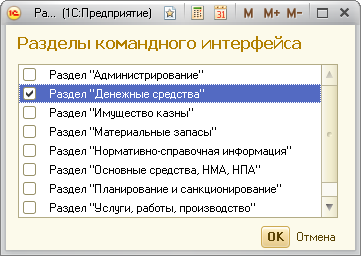 Рисунок  Выбор разделов командного интерфейса.Далее необходимо указать пользователей, у которых будет доступ к данной обработке модуля. Для этого нажимаем кнопку  [Выбрать F4] в поле быстрого доступа (Рисунок 6).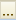 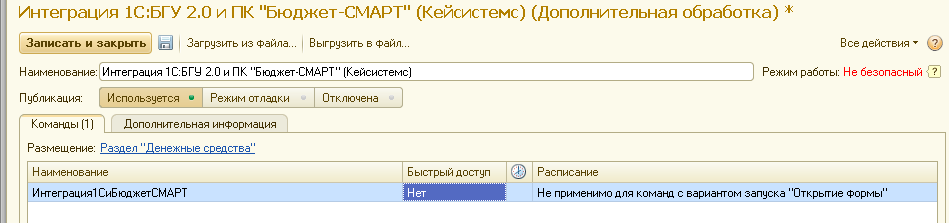 Рисунок  Настройка быстрого доступа.Выбираем из списка пользователей, для которых будет видна команда в режиме быстрого доступа  и нажимаем  [ОК] (Рисунок 7).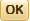 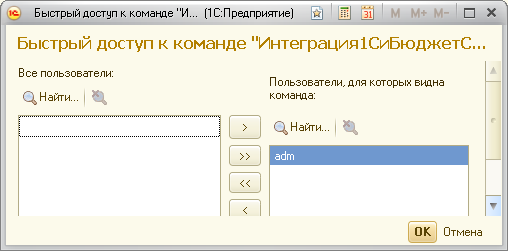 Рисунок  Выбор пользователей.Для завершения подключения дополнительной внешней обработки модуля необходимо нажать на кнопку [Записать объект и закрыть форму (Ctrl+Enter)] или [Записать объект (Ctrl+S)] (Рисунок 8). 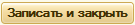 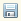 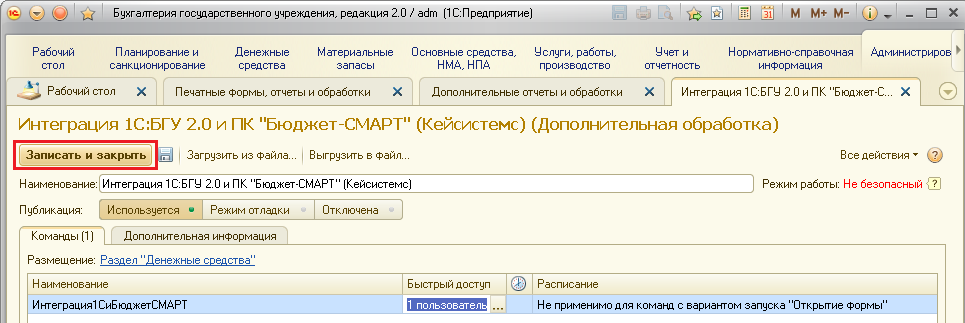 Рисунок  Сохранение модуля внешней обработки.Модуль успешно сохранен. Он будет доступен в тех разделах, которые указали при создании.1.2 Начало работыДля начала работы с модулем пользователю необходимо:Открыть список дополнительных обработок выбранного раздела командного интерфейса, указанного при сохранении нашего модуля. Для этого в главном окне 1C выберите пункт меню: ДЕНЕЖНЫЕ СРЕДСТВА=>Дополнительные обработки (Рисунок 9). 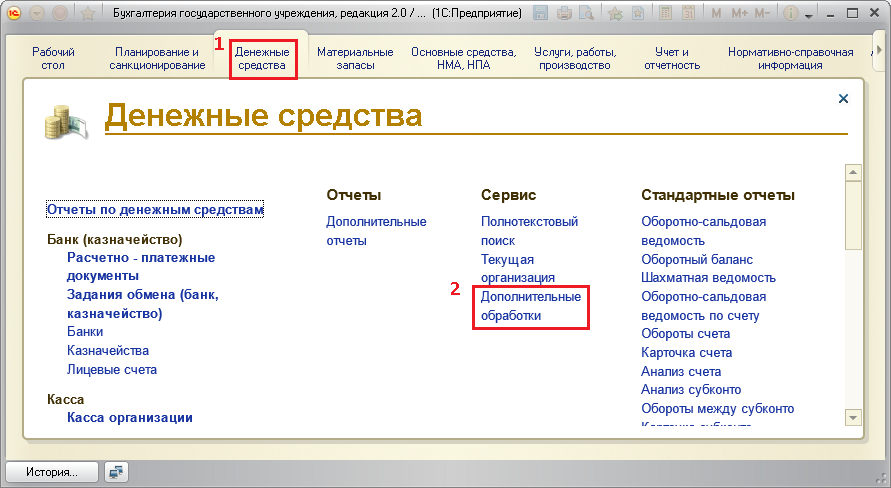 Рисунок  Дополнительные обработки раздела «Денежные средства».Откроется окно запуска дополнительных обработок. Выберите пункт «Итеграция1СиБюджетСМАРТ» и нажмите  [Выполнить] (Рисунок 10).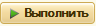 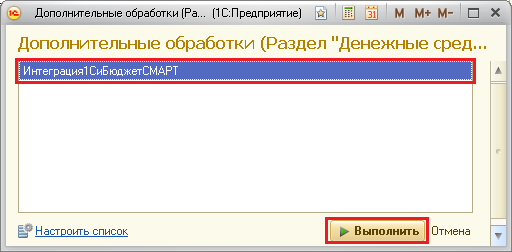 Рисунок  Запуск модуля.На Главной странице окна Модуля (Рисунок 11): 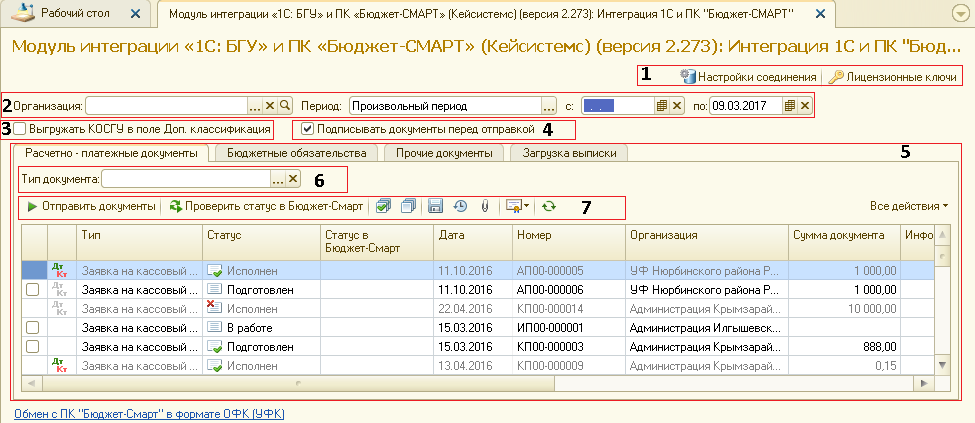 Рисунок  Окно Модуля.Пояснения к рисунку: Панель настроек с настройками соединения и лицензий.Окно «Настройки соединения».В настройках соединения заполняются поля (Рисунок 12).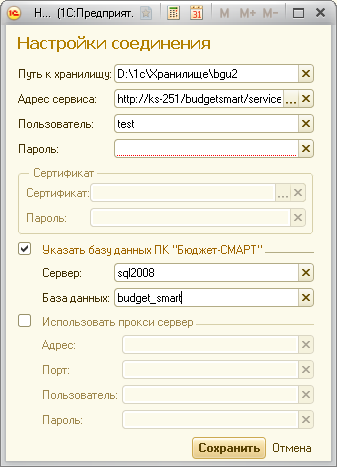 Рисунок  Настройки соединения.«Путь к хранилищу» - общедоступный каталог, для сохранения протоколов и статусов отправки документов. «Адрес сервиса» - путь к сервису ПК «Бюджет-СМАРТ».«Пользователь» - логин для доступа к комплексу ПК «Бюджет-СМАРТ».«Пароль» - пароль для доступа к комплексу ПК «Бюджет-СМАРТ».«Сертификат» - поле заполняется, если используется защищённое соединение.Настройки «Сервер» и «База данных» указываются, если соответствующие настройки не указаны на сервисе ПК «Бюджет-СМАРТ».«Сервер» - сервер СУБД ПК «Бюджет-СМАРТ».«База данных» - база данных на сервере ПК «Бюджет-СМАРТ»Группа настроек  «Использовать прокси-сервер».Если нужно использовать прокси соединение, тогда необходимо выбрать галкой «Использовать прокси-сервер» и  указать настройки прокси: «Адрес», «Порт», «Пользователь» и «Пароль».Для проверки Адреса сервиса можно вставить его в адресную строку браузера и после перехода по ссылке в окне браузера отобразится версия ПК «Бюджет-СМАРТ» и состояние работы сервиса (Рисунок 13).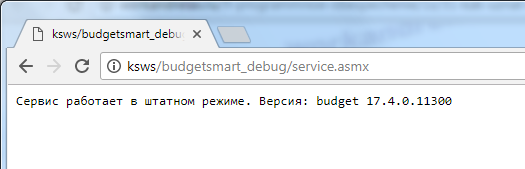 Рисунок  Страница сервиса ПК «Бюджет-СМАРТ».Путь к хранилищуДанное «хранилище» предназначено для хранения различных данных (например, статусов отправки) вне информационной базы ПК «1С: БГУ»  для сохранности структуры конфигурации и доступа любого пользователя модуля к протоколам передачи отчетов, статусам и общим настройкам соединения. Файловый вариант.Желательно указать путь к каталогу внутри папки хранения файловой базы (Рисунок 14):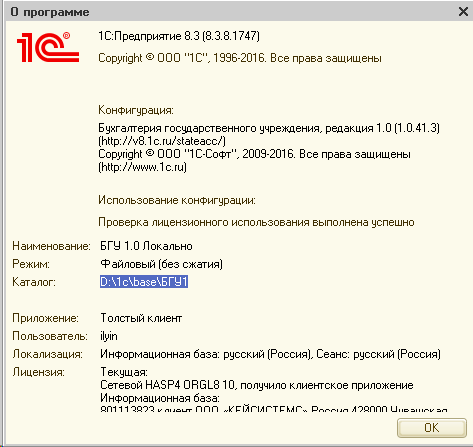 Рисунок  Окно «О программе».В данном случае можно указать каталог D:\1c\base\БГУ1\Хранилище.Клиент-серверный вариант. Необходимо создать общедоступную сетевую папку с полными правами на запись и чтение для всех пользователей и указать его в поле «Путь к хранилищу». Например, \\192.168.0.1\exchange\Хранилище.Окно «Лицензионные ключи».В окне указываются полученные ключи в колонке «Лицензионный ключ» для соответствующих организаций (Рисунок 15). Для получения лицензионных ключей для необходимых организаций, документы которых планируется передавать в ПК «Бюджет-СМАРТ», для этого можно обратиться в компанию Кейсистемс:Почтовый ящик: info@keysystems.ruWeb-страница: http://www.keysystems.ruТелефон: (8352) 323-323.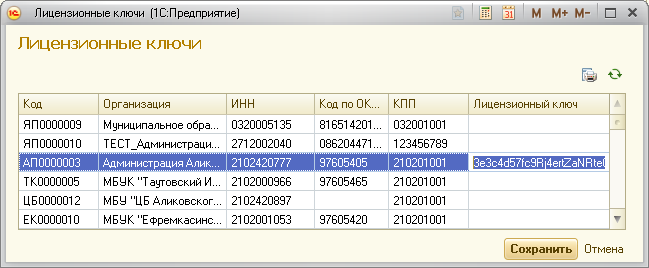 Рисунок  Лицензионные ключи.Область настройки отбора документов в таблицах по периоду и учреждению для удобного поиска необходимых документов для передачи в ПК «Бюджет-СМАРТ». «Выгружать КОСГУ в поле Доп. классификация». Если данный признак будет выбран, то в файлах выгрузки платежных документов заполняются соответствующие поля ADD_KLASS по формату [(КОСГУ)+Код цели] (значения берутся из документа, если Код цели не указан, то выводится только КОСГУ).«Подписывать документы перед отправкой». При отправке на документ накладывается ЭЦП.Вкладки с таблицами отправляемых документов и выпиской. Двойной клик по выбранному документу открывает документ для просмотра и режима редактирования.«Тип документа». Отбор по типу документов во вкладках «Расчетно-платежные документы», «Прочие документы» и «Получение документов».Командная панель таблицы «Расчетно – платежные документы», у таблиц «Бюджетные обязательства» и «Прочие документы» аналогичные командные панели.  [Отправить документы] - отправка выбранных документов в Бюджет-СМАРТ.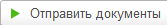   [Проверить статус в Бюджет-СМАРТ] - получение статусов документов, ранее отправленных в Бюджет-СМАРТ.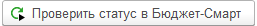   [Отметить все], [Разметить все] - отметка и снятие меток у списка документов.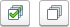   [Сохранить в файл] - выгрузка документа в файл.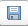 	  [Посмотреть историю] - просмотр истории передачи документа.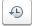 	  [Присоединенные файлы] - открытие окна с возможностью прикрепления первички для документа.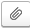 	 [Обновить] - обновление списка документов.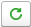 	  [Электронная подпись] - подписывание отправленного документа, просмотр информации о наложенной подписи и справочник уровней подписи. 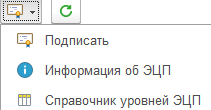 1.2.1 Настройка ЭЦПДля настройки ЭЦП в главном окне 1C на панели инструментов выберите пункт меню  АДМИНИСТРИРОВАНИЕ=>ОБЩИЕ Настройки. Вкладка «Общие настройки», пункт «Электронная подпись и шифрование». Устанавливаем галки «Электронная подпись» и «Шифрование». Переходим по ссылке «Настройки электронной подписи и шифрования». (Рисунок 16). 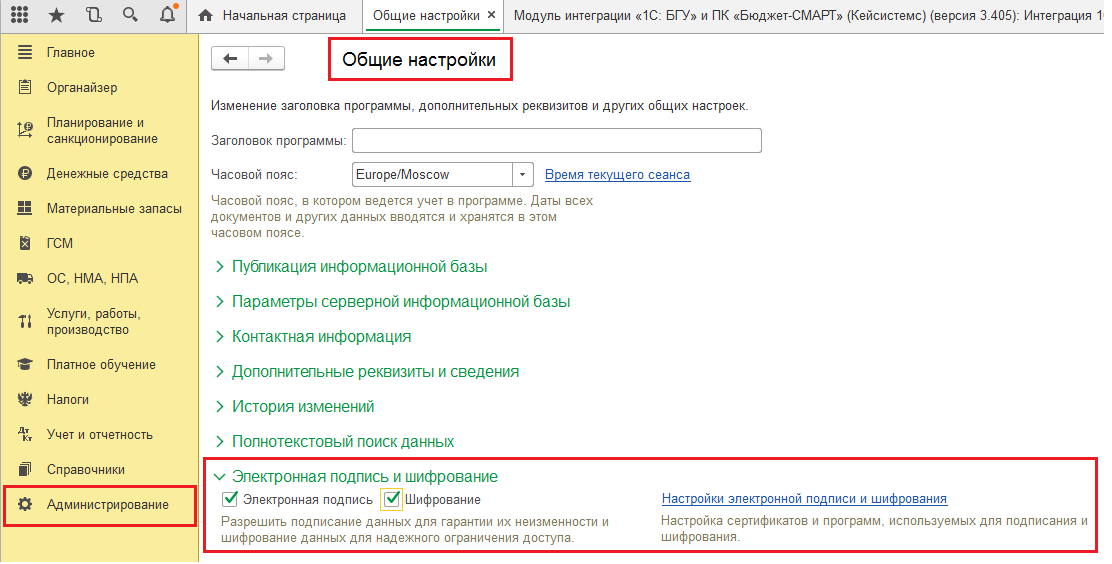 Рисунок  Доступ к меню настройки ЭЦПВ открывшемся окне во вкладке «Программы» убедимся в наличии требуемого криптопровайдера, если на компьютере установлен «Крипто-Про», в списке должна присутствовать запись с программой «КриптоПро CSP» (Рисунок 17).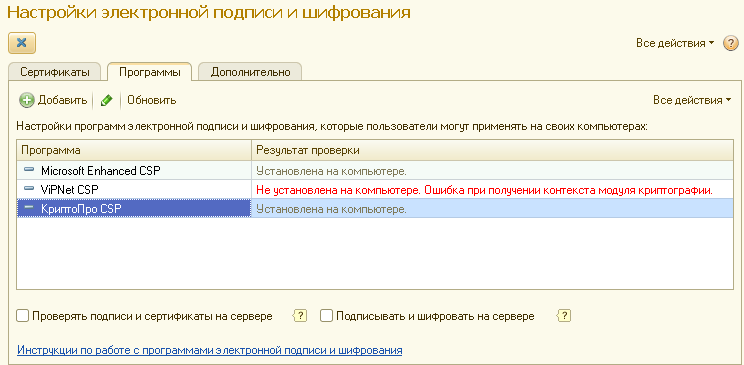 Рисунок  Настройки электронной подписи и шифрованияНеобходимо зайти в требуемый криптопровайдер и убедиться в том, что заполнены поля «Алгоритм подписи», «Алгоритм хеширования» и «Алгоритм шифрования» (Рисунок 18).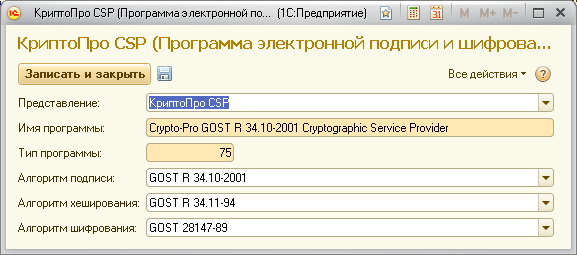 Рисунок  Настройки криптопровайдера«Представление» –  наименование программы электронной подписи и шифрования.«Имя программы» – строка, идентифицирующая криптографический сервис, например: "Crypto-Pro GOST R 34.10-2001 Cryptographic Service Provider" – идентификатор криптографического провайдера от компании КриптоПро.«Тип программы» – число, указывающее тип провайдера ЭЦП. Например, для КриптоПро – 75.«Алгоритм подписи» – указывается алгоритм подписи. Выбирается из списка выбора, предоставляемого провайдером ЭЦП, обычно это алгоритм GOST R 34.10-2001.«Алгоритм хеширования»  – указывается алгоритм хеширования. Выбирается из списка выбора, предоставляемого провайдером ЭЦП, обычно это алгоритм GOST R 34.11-94.«Алгоритм шифрования» – указывается алгоритм шифрования. Выбирается из списка выбора, предоставляемого провайдером ЭЦП, обычно это алгоритм GOST 28147-89.1.3 Передача документовВкладка «Передача документов в ПК «Бюджет-СМАРТ» предназначена для безфайловой передачи расчетно-платежных документов, уведомлений и обязательств в ПК «Бюджет-СМАРТ» в форматах, утвержденных Федеральным Казначейством.1.3.1 Прикрепление оправдательных документовДля прикрепления оправдательных документов необходимо выбрать требуемый документ и нажать на кнопку  [Присоединенные файлы] (Рисунок 19). 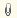 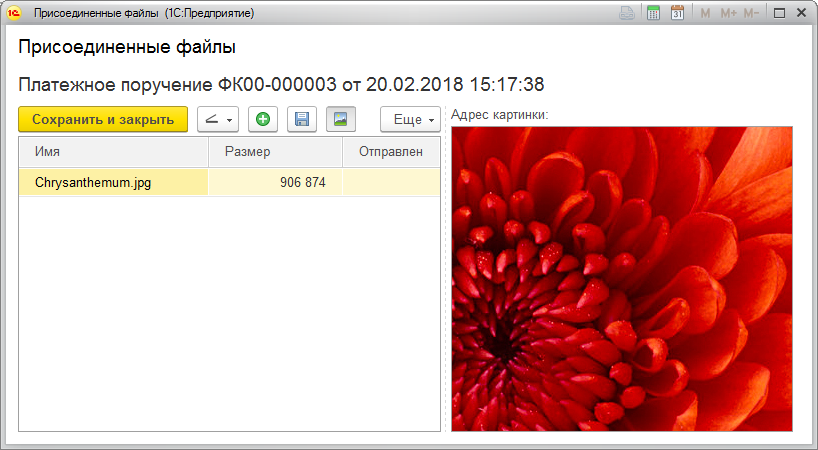 Рисунок  Присоединенные файлы.	В открывшемся окне Присоединенные файлы можно отсканировать оригиналы документа и прикрепить их к документу.	Командная панель формы Прикрепленные файлы: [Сохранить (Ctrl+Enter)] - Сохраняет сделанные изменения, и закрывает форму.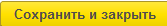  [Сканирование] - Меню работы со сканером.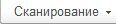 [Сканирование]  - Запуск сканирования.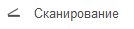  [Выбор сканера]  - Выбор устройства сканирования.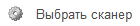  [Настройки сканирования]  - Настройки сканирования.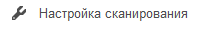  [Добавить файл] - Добавить документ из файла.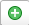  [Сохранить файл на диск] - Сохранить выбранный документ в файл.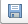  [Удалить] - Удалить выбранный документ. 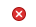  [Переместить текущий элемент вверх (Ctrl+Shift+Up)] - Перемещение выбранного документа вверх/вниз.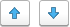  [Переместить текущий элемент вниз (Ctrl+Shift+Down)] - Перемещение выбранного документа вверх/вниз. [Режим просмотра] - Включение/выключение режима быстрый просмотр документа.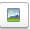 1.3.2 Отправка документовПосле того как все необходимые параметры будут заполнены и все необходимые ключи зарегистрированы, можно приступить к передаче документов.В списке документов отметьте необходимые документы и нажмите на кнопку  [Отправить документы]. Дополнительно, если требуется, можно поменять формат выгрузки в колонке «Формат», он по умолчанию определяется автоматически на текущую дату. После передачи документов в ПК «Бюджет-СМАРТ» в списке документов в колонке «Информация» отобразится статус отправки документа. Для документов со статусом «Принят» автоматически отправляются оправдательные документы, соответствующий статус отправки будет отображаться в колонке «Первичка» (Рисунок 20).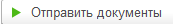 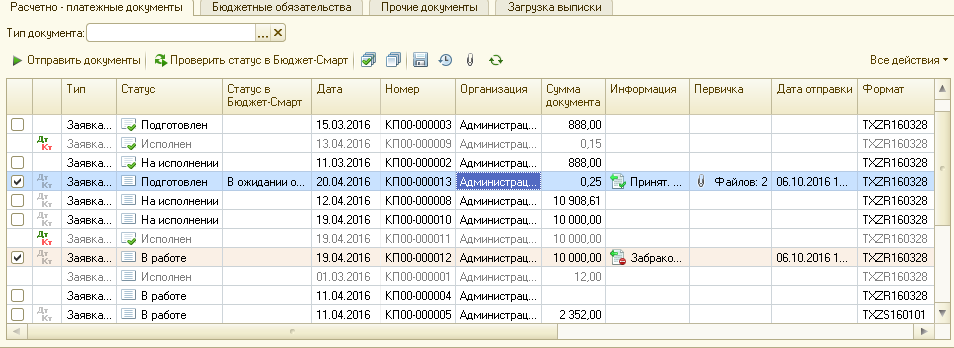 Рисунок  Отправка документов.При отправке документа, если установлена соответствующая галка, выйдет окно для установки подписи на документы (Рисунок 21).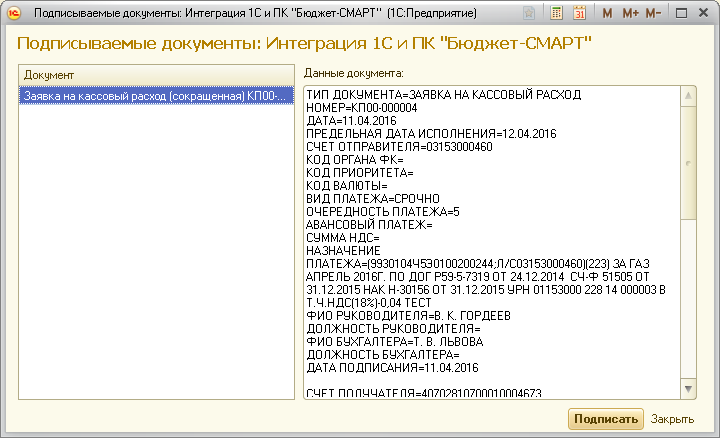 Рисунок  Установка подписи на документыВ колонке «Информация» отображается протокол отправки документа. Чтобы посмотреть протокол отправки документа, сделайте двойной клик в ячейке из колонки «Информация» у соответствующего документа. 	Протокол приема документов «Принят» (Рисунок 22).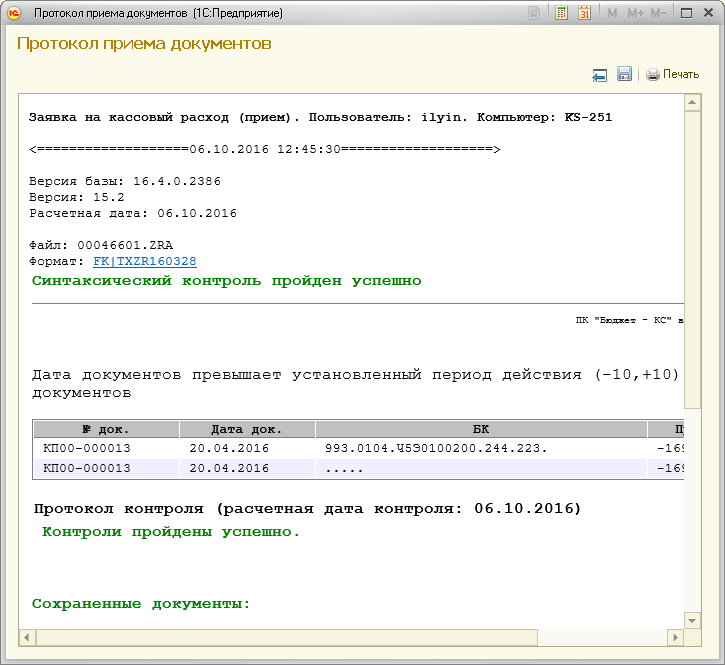 Рисунок  Протокол импорта документа. Принят.Протокол приема документов «Забракован» (Рисунок 23).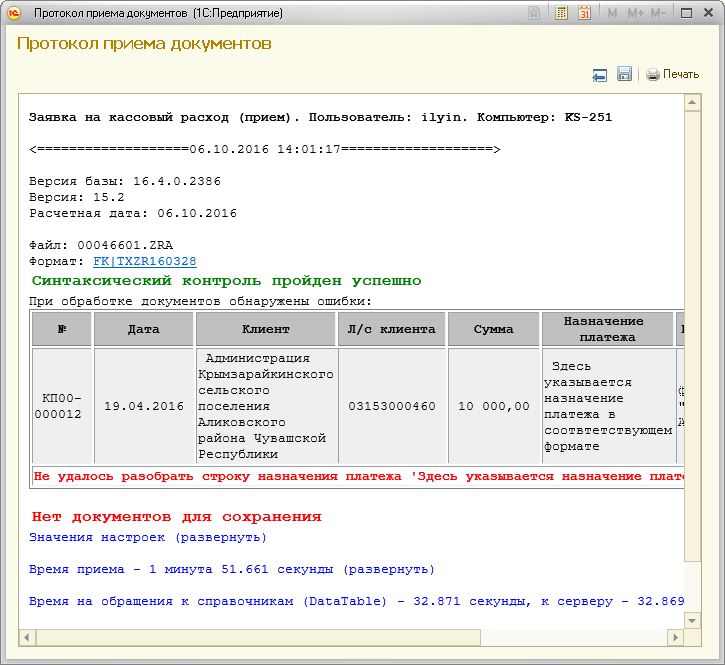 Рисунок  Протокол импорта. Забракован.1.3.3 Проверка статуса в ПК «Бюджет-СМАРТ»В ПК «1С: БГУ» возможно отслеживать  текущее состояние отправленных документов в ПК «Бюджет-СМАРТ» на уровне статусов.По кнопке   [Проверить статус в Бюджет-СМАРТ] для документов со статусом «Принят» можно запросить статус документа в Бюджет-СМАРТ (Рисунок 24).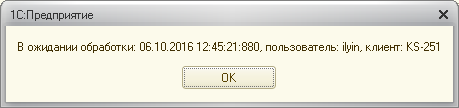 Рисунок  Проверка статуса документа.1.4 Прием документовВкладка «Прием документов из ПК «Бюджет-СМАРТ» предназначена для безфайлового приема выписок и расчетно-платежных документов из ПК «Бюджет-СМАРТ» в форматах, утвержденных Федеральным Казначейством.1.4.1 Получение выпискиДля получения выписки необходимо во вкладке «Прием документов из ПК «Бюджет-Смарт» выбрать организацию, установить дату выписки, лицевой счет, тип документа и нажать на кнопку   [Получить документы] (Рисунок 25).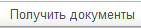 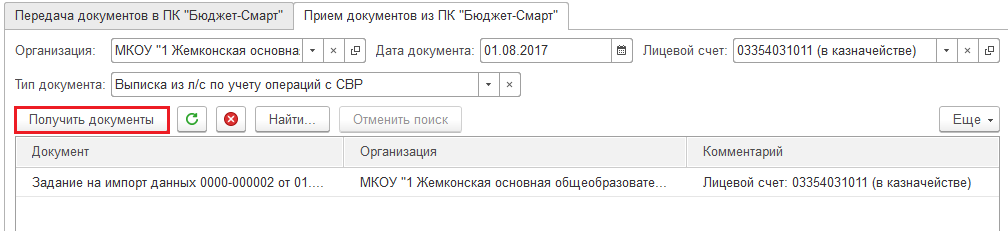 Рисунок  Режим получения выписки.В результате откроется окно импорта документов. В этом окне отображается список принимаемых документов. По кнопке  [Открыть документ] можно открыть документ в режиме просмотра. В колонке «Загрузить» можно выбрать загружаемые документы. Для загрузки выбранных документов нужно нажать на кнопку   [Загрузить файлы] (Рисунок 26).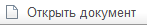 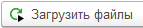 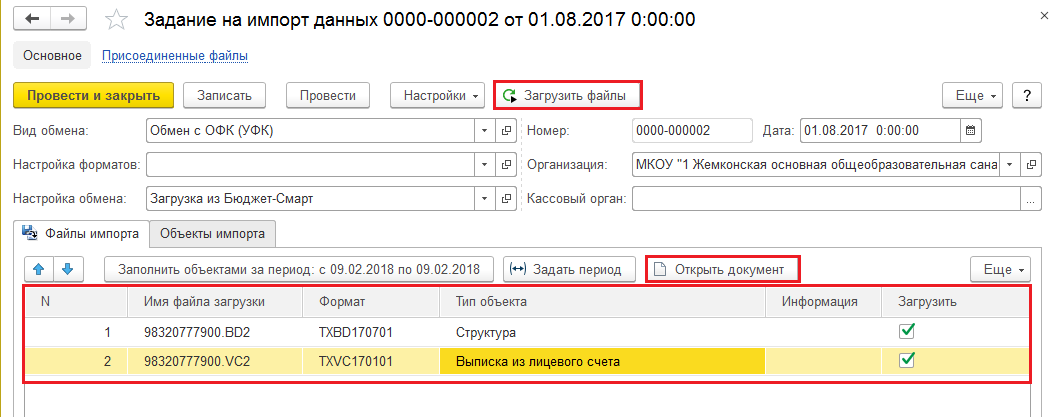 Рисунок  Окно импорта документов.В результате загрузки на вкладке «Объекты импорта» отображаются загруженные документы (Рисунок 27).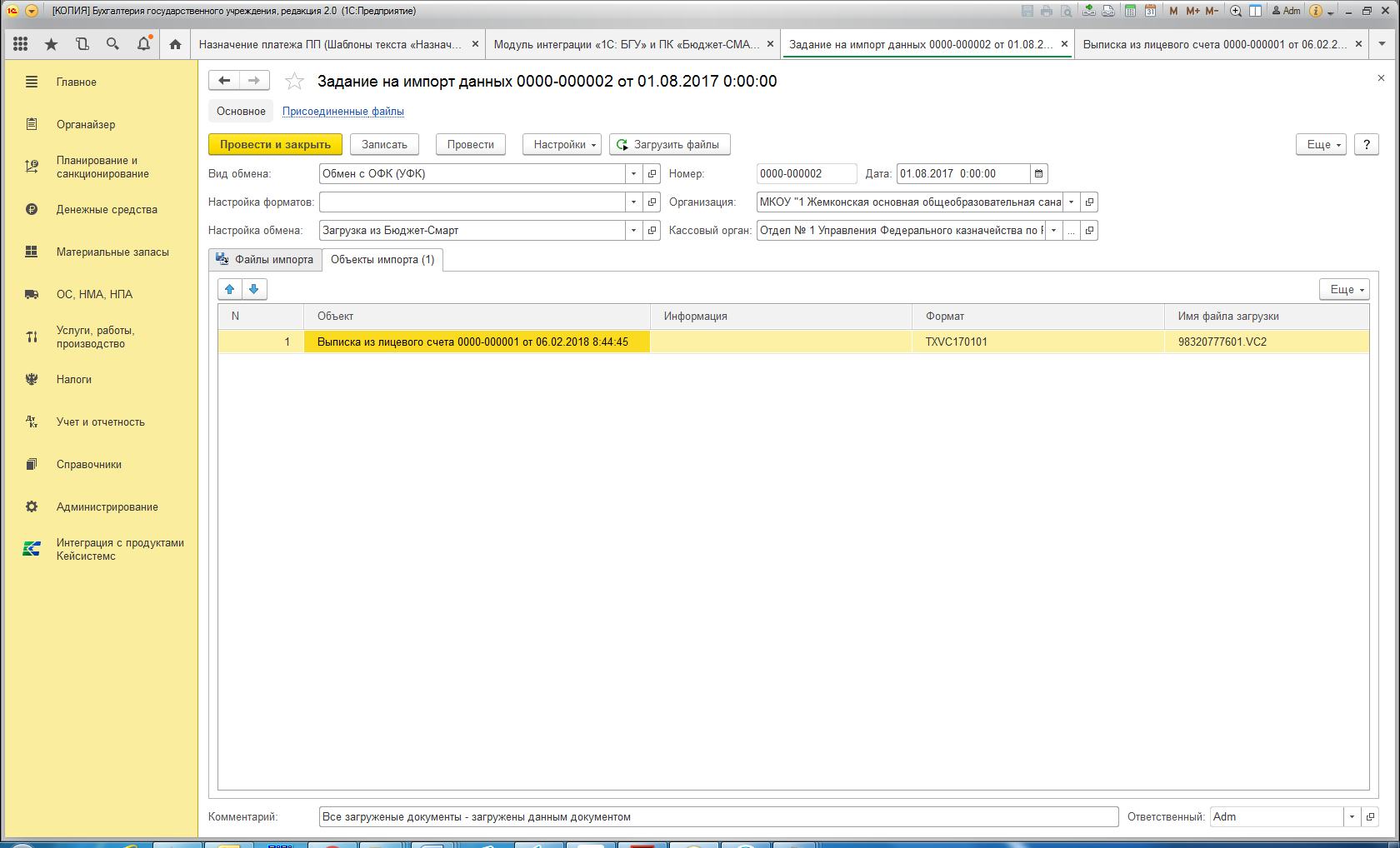 Рисунок  Результат импорта документов.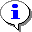 УведомлениеВажные сведения о влиянии текущих действий пользователя на выполнение других функций модуля.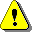 ПредупреждениеВажные сведения о возможных негативных последствиях действий пользователя.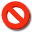 ПредостережениеКритически важные сведения, пренебрежение которыми может привести к ошибкам.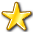 ЗамечаниеПолезные дополнительные сведения, советы, общеизвестные факты и выводы.[Активация][Активация]Функциональные экранные кнопки.СПРАВКА => О ПРОГРАММЕСПРАВКА => О ПРОГРАММЕНавигация по пунктам меню и режимам.Таб. 1Ошибка! Источник ссылки не найден.Таб. 1Ошибка! Источник ссылки не найден.Ссылки на структурные элементы, рисунки, таблицы текущего документа.Выбирайте файл модуля, соответствующий установленной редакции конфигурации ПК «1С: БГУ».После обновления конфигурации обработка не удалится из него, так как она входит в состав информационной базы, а не конфигурации программы 1С:Предприятие БГУ 2.0.